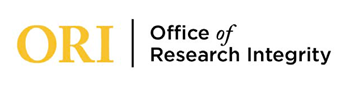 Institutional Animal Care and USe CommitteeAnimal Subjects Research Appendix H: BIOHAZARDSAPPENDIX H: BIOHAZARDSAPPENDIX H: BIOHAZARDSAPPENDIX H: BIOHAZARDSAPPENDIX H: BIOHAZARDSAPPENDIX H: BIOHAZARDSAPPENDIX H: BIOHAZARDSAPPENDIX H: BIOHAZARDSAPPENDIX H: BIOHAZARDSAPPENDIX H: BIOHAZARDSAPPENDIX H: BIOHAZARDSAPPENDIX H: BIOHAZARDSThis appendix must be filled out for all protocols involving the usage of biohazards.										Last Edited March 5th, 2014This appendix must be filled out for all protocols involving the usage of biohazards.										Last Edited March 5th, 2014This appendix must be filled out for all protocols involving the usage of biohazards.										Last Edited March 5th, 2014This appendix must be filled out for all protocols involving the usage of biohazards.										Last Edited March 5th, 2014This appendix must be filled out for all protocols involving the usage of biohazards.										Last Edited March 5th, 2014This appendix must be filled out for all protocols involving the usage of biohazards.										Last Edited March 5th, 2014This appendix must be filled out for all protocols involving the usage of biohazards.										Last Edited March 5th, 2014This appendix must be filled out for all protocols involving the usage of biohazards.										Last Edited March 5th, 2014This appendix must be filled out for all protocols involving the usage of biohazards.										Last Edited March 5th, 2014This appendix must be filled out for all protocols involving the usage of biohazards.										Last Edited March 5th, 2014This appendix must be filled out for all protocols involving the usage of biohazards.										Last Edited March 5th, 2014The principal investigator/instructor (PI) is responsible for insuring that all special requirements for personal protective equipment (PPE), agent handling/containment, animal handling/containment, and waste disposal are conducted in accordance with the provisions set forth in an approved IBC protocol and that the procedures described in this animal use protocol comply with all applicable USM, state, and federal regulations governing the possession and/or use of human pathogens, CDC/USDA select agents, USDA restricted animal pathogens, and/or recombinant DNA (rDNA).  IACUC approval shall be withheld until the PI has an approved IBC protocol/permit to work with the listed agents (see Vice President for Research Website) and the IBC has determined the animal protocol procedures/practices described herein are in full compliance with the approved IBC protocol/permit.  NOTE – outside USM authorization and training may be required to use certain agents.
This appendix and all relevant information of this animal protocol have been reviewed for IBC compliance.  I hereby assure that the procedures/practices described are in accordance with the PI’s approval to work with the items listed. ____________________________	          ____________________________               Principal Investigator			DateThe principal investigator/instructor (PI) is responsible for insuring that all special requirements for personal protective equipment (PPE), agent handling/containment, animal handling/containment, and waste disposal are conducted in accordance with the provisions set forth in an approved IBC protocol and that the procedures described in this animal use protocol comply with all applicable USM, state, and federal regulations governing the possession and/or use of human pathogens, CDC/USDA select agents, USDA restricted animal pathogens, and/or recombinant DNA (rDNA).  IACUC approval shall be withheld until the PI has an approved IBC protocol/permit to work with the listed agents (see Vice President for Research Website) and the IBC has determined the animal protocol procedures/practices described herein are in full compliance with the approved IBC protocol/permit.  NOTE – outside USM authorization and training may be required to use certain agents.
This appendix and all relevant information of this animal protocol have been reviewed for IBC compliance.  I hereby assure that the procedures/practices described are in accordance with the PI’s approval to work with the items listed. ____________________________	          ____________________________               Principal Investigator			DateThe principal investigator/instructor (PI) is responsible for insuring that all special requirements for personal protective equipment (PPE), agent handling/containment, animal handling/containment, and waste disposal are conducted in accordance with the provisions set forth in an approved IBC protocol and that the procedures described in this animal use protocol comply with all applicable USM, state, and federal regulations governing the possession and/or use of human pathogens, CDC/USDA select agents, USDA restricted animal pathogens, and/or recombinant DNA (rDNA).  IACUC approval shall be withheld until the PI has an approved IBC protocol/permit to work with the listed agents (see Vice President for Research Website) and the IBC has determined the animal protocol procedures/practices described herein are in full compliance with the approved IBC protocol/permit.  NOTE – outside USM authorization and training may be required to use certain agents.
This appendix and all relevant information of this animal protocol have been reviewed for IBC compliance.  I hereby assure that the procedures/practices described are in accordance with the PI’s approval to work with the items listed. ____________________________	          ____________________________               Principal Investigator			DateThe principal investigator/instructor (PI) is responsible for insuring that all special requirements for personal protective equipment (PPE), agent handling/containment, animal handling/containment, and waste disposal are conducted in accordance with the provisions set forth in an approved IBC protocol and that the procedures described in this animal use protocol comply with all applicable USM, state, and federal regulations governing the possession and/or use of human pathogens, CDC/USDA select agents, USDA restricted animal pathogens, and/or recombinant DNA (rDNA).  IACUC approval shall be withheld until the PI has an approved IBC protocol/permit to work with the listed agents (see Vice President for Research Website) and the IBC has determined the animal protocol procedures/practices described herein are in full compliance with the approved IBC protocol/permit.  NOTE – outside USM authorization and training may be required to use certain agents.
This appendix and all relevant information of this animal protocol have been reviewed for IBC compliance.  I hereby assure that the procedures/practices described are in accordance with the PI’s approval to work with the items listed. ____________________________	          ____________________________               Principal Investigator			DateThe principal investigator/instructor (PI) is responsible for insuring that all special requirements for personal protective equipment (PPE), agent handling/containment, animal handling/containment, and waste disposal are conducted in accordance with the provisions set forth in an approved IBC protocol and that the procedures described in this animal use protocol comply with all applicable USM, state, and federal regulations governing the possession and/or use of human pathogens, CDC/USDA select agents, USDA restricted animal pathogens, and/or recombinant DNA (rDNA).  IACUC approval shall be withheld until the PI has an approved IBC protocol/permit to work with the listed agents (see Vice President for Research Website) and the IBC has determined the animal protocol procedures/practices described herein are in full compliance with the approved IBC protocol/permit.  NOTE – outside USM authorization and training may be required to use certain agents.
This appendix and all relevant information of this animal protocol have been reviewed for IBC compliance.  I hereby assure that the procedures/practices described are in accordance with the PI’s approval to work with the items listed. ____________________________	          ____________________________               Principal Investigator			DateThe principal investigator/instructor (PI) is responsible for insuring that all special requirements for personal protective equipment (PPE), agent handling/containment, animal handling/containment, and waste disposal are conducted in accordance with the provisions set forth in an approved IBC protocol and that the procedures described in this animal use protocol comply with all applicable USM, state, and federal regulations governing the possession and/or use of human pathogens, CDC/USDA select agents, USDA restricted animal pathogens, and/or recombinant DNA (rDNA).  IACUC approval shall be withheld until the PI has an approved IBC protocol/permit to work with the listed agents (see Vice President for Research Website) and the IBC has determined the animal protocol procedures/practices described herein are in full compliance with the approved IBC protocol/permit.  NOTE – outside USM authorization and training may be required to use certain agents.
This appendix and all relevant information of this animal protocol have been reviewed for IBC compliance.  I hereby assure that the procedures/practices described are in accordance with the PI’s approval to work with the items listed. ____________________________	          ____________________________               Principal Investigator			DateThe principal investigator/instructor (PI) is responsible for insuring that all special requirements for personal protective equipment (PPE), agent handling/containment, animal handling/containment, and waste disposal are conducted in accordance with the provisions set forth in an approved IBC protocol and that the procedures described in this animal use protocol comply with all applicable USM, state, and federal regulations governing the possession and/or use of human pathogens, CDC/USDA select agents, USDA restricted animal pathogens, and/or recombinant DNA (rDNA).  IACUC approval shall be withheld until the PI has an approved IBC protocol/permit to work with the listed agents (see Vice President for Research Website) and the IBC has determined the animal protocol procedures/practices described herein are in full compliance with the approved IBC protocol/permit.  NOTE – outside USM authorization and training may be required to use certain agents.
This appendix and all relevant information of this animal protocol have been reviewed for IBC compliance.  I hereby assure that the procedures/practices described are in accordance with the PI’s approval to work with the items listed. ____________________________	          ____________________________               Principal Investigator			DateThe principal investigator/instructor (PI) is responsible for insuring that all special requirements for personal protective equipment (PPE), agent handling/containment, animal handling/containment, and waste disposal are conducted in accordance with the provisions set forth in an approved IBC protocol and that the procedures described in this animal use protocol comply with all applicable USM, state, and federal regulations governing the possession and/or use of human pathogens, CDC/USDA select agents, USDA restricted animal pathogens, and/or recombinant DNA (rDNA).  IACUC approval shall be withheld until the PI has an approved IBC protocol/permit to work with the listed agents (see Vice President for Research Website) and the IBC has determined the animal protocol procedures/practices described herein are in full compliance with the approved IBC protocol/permit.  NOTE – outside USM authorization and training may be required to use certain agents.
This appendix and all relevant information of this animal protocol have been reviewed for IBC compliance.  I hereby assure that the procedures/practices described are in accordance with the PI’s approval to work with the items listed. ____________________________	          ____________________________               Principal Investigator			DateThe principal investigator/instructor (PI) is responsible for insuring that all special requirements for personal protective equipment (PPE), agent handling/containment, animal handling/containment, and waste disposal are conducted in accordance with the provisions set forth in an approved IBC protocol and that the procedures described in this animal use protocol comply with all applicable USM, state, and federal regulations governing the possession and/or use of human pathogens, CDC/USDA select agents, USDA restricted animal pathogens, and/or recombinant DNA (rDNA).  IACUC approval shall be withheld until the PI has an approved IBC protocol/permit to work with the listed agents (see Vice President for Research Website) and the IBC has determined the animal protocol procedures/practices described herein are in full compliance with the approved IBC protocol/permit.  NOTE – outside USM authorization and training may be required to use certain agents.
This appendix and all relevant information of this animal protocol have been reviewed for IBC compliance.  I hereby assure that the procedures/practices described are in accordance with the PI’s approval to work with the items listed. ____________________________	          ____________________________               Principal Investigator			DateThe principal investigator/instructor (PI) is responsible for insuring that all special requirements for personal protective equipment (PPE), agent handling/containment, animal handling/containment, and waste disposal are conducted in accordance with the provisions set forth in an approved IBC protocol and that the procedures described in this animal use protocol comply with all applicable USM, state, and federal regulations governing the possession and/or use of human pathogens, CDC/USDA select agents, USDA restricted animal pathogens, and/or recombinant DNA (rDNA).  IACUC approval shall be withheld until the PI has an approved IBC protocol/permit to work with the listed agents (see Vice President for Research Website) and the IBC has determined the animal protocol procedures/practices described herein are in full compliance with the approved IBC protocol/permit.  NOTE – outside USM authorization and training may be required to use certain agents.
This appendix and all relevant information of this animal protocol have been reviewed for IBC compliance.  I hereby assure that the procedures/practices described are in accordance with the PI’s approval to work with the items listed. ____________________________	          ____________________________               Principal Investigator			DateThe principal investigator/instructor (PI) is responsible for insuring that all special requirements for personal protective equipment (PPE), agent handling/containment, animal handling/containment, and waste disposal are conducted in accordance with the provisions set forth in an approved IBC protocol and that the procedures described in this animal use protocol comply with all applicable USM, state, and federal regulations governing the possession and/or use of human pathogens, CDC/USDA select agents, USDA restricted animal pathogens, and/or recombinant DNA (rDNA).  IACUC approval shall be withheld until the PI has an approved IBC protocol/permit to work with the listed agents (see Vice President for Research Website) and the IBC has determined the animal protocol procedures/practices described herein are in full compliance with the approved IBC protocol/permit.  NOTE – outside USM authorization and training may be required to use certain agents.
This appendix and all relevant information of this animal protocol have been reviewed for IBC compliance.  I hereby assure that the procedures/practices described are in accordance with the PI’s approval to work with the items listed. ____________________________	          ____________________________               Principal Investigator			DateIBC Protocol Principal Investigator:           IBC Protocol Principal Investigator:           IBC Protocol Principal Investigator:           IBC Protocol Principal Investigator:           IBC Protocol Number:      IBC Protocol Number:      IBC Protocol Number:      IBC Protocol Number:      Protocol Expiration Date:      Protocol Expiration Date:      Protocol Expiration Date:      Transgenic Organisms (check all that apply).Purchased transgenic rodents Creation of transgenic rodentsTransgenic animals other than rodents (explain):Transgenic Organisms (check all that apply).Purchased transgenic rodents Creation of transgenic rodentsTransgenic animals other than rodents (explain):Transgenic Organisms (check all that apply).Purchased transgenic rodents Creation of transgenic rodentsTransgenic animals other than rodents (explain):Transgenic Organisms (check all that apply).Purchased transgenic rodents Creation of transgenic rodentsTransgenic animals other than rodents (explain):Transgenic Organisms (check all that apply).Purchased transgenic rodents Creation of transgenic rodentsTransgenic animals other than rodents (explain):List strains of all transgenic animals that will be used.List strains of all transgenic animals that will be used.List strains of all transgenic animals that will be used.List strains of all transgenic animals that will be used.List strains of all transgenic animals that will be used.List strains of all transgenic animals that will be used.Describe how animals will be monitored during restraint:Describe how animals will be monitored during restraint:Detail procedures for feeding and watering animals during long term restraint:Detail procedures for feeding and watering animals during long term restraint:Detail procedures for feeding and watering animals during long term restraint:Detail procedures for feeding and watering animals during long term restraint:Detail procedures for feeding and watering animals during long term restraint:Detail procedures for feeding and watering animals during long term restraint:Detail procedures for feeding and watering animals during long term restraint:Detail procedures for feeding and watering animals during long term restraint:Detail procedures for feeding and watering animals during long term restraint:Agent CategoryUSDA CategorizationUSDA CategorizationAgentAgentAgentConcentrationDosageDosageRouteFrequencyWill recombinant animals or agents listed in H.4 be generated for this project?Yes 	NoWill recombinant animals or agents listed in H.4 be generated for this project?Yes 	NoWill recombinant animals or agents listed in H.4 be generated for this project?Yes 	NoAgent pathogenicity/toxicity (check all that apply):Non-pathogenic/Non-toxic		Humans	Animals	 		PlantsAgent pathogenicity/toxicity (check all that apply):Non-pathogenic/Non-toxic		Humans	Animals	 		PlantsAgent pathogenicity/toxicity (check all that apply):Non-pathogenic/Non-toxic		Humans	Animals	 		PlantsAgent pathogenicity/toxicity (check all that apply):Non-pathogenic/Non-toxic		Humans	Animals	 		PlantsAgent pathogenicity/toxicity (check all that apply):Non-pathogenic/Non-toxic		Humans	Animals	 		PlantsAgent pathogenicity/toxicity (check all that apply):Non-pathogenic/Non-toxic		Humans	Animals	 		PlantsAgent pathogenicity/toxicity (check all that apply):Non-pathogenic/Non-toxic		Humans	Animals	 		PlantsAgent pathogenicity/toxicity (check all that apply):Non-pathogenic/Non-toxic		Humans	Animals	 		PlantsDescribe the toxic effects of any materials indicated above.Describe the toxic effects of any materials indicated above.Describe the toxic effects of any materials indicated above.Describe the toxic effects of any materials indicated above.Describe the toxic effects of any materials indicated above.Describe the toxic effects of any materials indicated above.Describe the toxic effects of any materials indicated above.Describe the toxic effects of any materials indicated above.Describe the toxic effects of any materials indicated above.Describe the toxic effects of any materials indicated above.Describe the toxic effects of any materials indicated above.Describe any required animal containment, isolation, or quarantine procedures.Describe any required animal containment, isolation, or quarantine procedures.Describe any required animal containment, isolation, or quarantine procedures.Describe any required animal containment, isolation, or quarantine procedures.Describe any required animal containment, isolation, or quarantine procedures.Describe any required animal containment, isolation, or quarantine procedures.Describe any required animal containment, isolation, or quarantine procedures.Describe any required animal containment, isolation, or quarantine procedures.Describe any required animal containment, isolation, or quarantine procedures.Describe any required animal containment, isolation, or quarantine procedures.Describe any required animal containment, isolation, or quarantine procedures.Detail all required biohazard signage.Detail all required biohazard signage.Detail all required biohazard signage.Detail all required biohazard signage.Detail all required biohazard signage.Detail all required biohazard signage.Detail all required biohazard signage.Detail all required biohazard signage.Detail all required biohazard signage.Detail all required biohazard signage.Detail all required biohazard signage.Briefly describe how contaminated consumables, equipment, carcasses, bedding, urine, feces, etc. will be handled and disposed of.Briefly describe how contaminated consumables, equipment, carcasses, bedding, urine, feces, etc. will be handled and disposed of.Briefly describe how contaminated consumables, equipment, carcasses, bedding, urine, feces, etc. will be handled and disposed of.Briefly describe how contaminated consumables, equipment, carcasses, bedding, urine, feces, etc. will be handled and disposed of.Briefly describe how contaminated consumables, equipment, carcasses, bedding, urine, feces, etc. will be handled and disposed of.Briefly describe how contaminated consumables, equipment, carcasses, bedding, urine, feces, etc. will be handled and disposed of.Briefly describe how contaminated consumables, equipment, carcasses, bedding, urine, feces, etc. will be handled and disposed of.Briefly describe how contaminated consumables, equipment, carcasses, bedding, urine, feces, etc. will be handled and disposed of.Briefly describe how contaminated consumables, equipment, carcasses, bedding, urine, feces, etc. will be handled and disposed of.Briefly describe how contaminated consumables, equipment, carcasses, bedding, urine, feces, etc. will be handled and disposed of.Briefly describe how contaminated consumables, equipment, carcasses, bedding, urine, feces, etc. will be handled and disposed of.